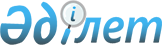 Об утверждении поправочных коэффициентов к базовым ставкам платы за земельные участки села Жаксы и сельских населенных пунктов Жаксынского района
					
			Утративший силу
			
			
		
					Решение Жаксынского районного маслихата Акмолинской области от 23 декабря 2016 года № 6С-9-5. Зарегистрировано Департаментом юстиции Акмолинской области 20 января 2017 года № 5725. Утратило силу решением Жаксынского районного маслихата Акмолинской области от 16 марта 2018 года № 6С-21-4
      Сноска. Утратило силу решением Жаксынского районного маслихата Акмолинской области от 16.03.2018 № 6С-21-4 (вводится в действие со дня официального опубликования).

      Примечание РЦПИ.

      В тексте документа сохранена пунктуация и орфография оригинала.
      В соответствии со статьей 11 Земельного кодекса Республики Казахстан от 20 июня 2003 года, статьей 6 Закона Республики Казахстан от 23 января 2001 года "О местном государственном управлении и самоуправлении в Республике Казахстан", Жаксынский районный маслихат РЕШИЛ:
      1. Утвердить поправочные коэффициенты к базовым ставкам платы за земельные участки села Жаксы и сельских населенных пунктов Жаксынского района согласно приложениям 1, 2.
      2. Признать утратившим силу решение Жаксынского районного маслихата "Об утверждении поправочных коэффициентов к базовым ставкам платы за земельные участки села Жаксы и сельских населенных пунктов Жаксынского района" от 30 октября 2013 года № 5ВС-22-3 (зарегистрировано в Реестре государственной регистрации нормативных правовых актов № 3899, опубликовано 6 декабря 2013 года в газете "Жаксынский вестник").
      3. Настоящее решение вступает в силу со дня государственной регистрации в Департаменте юстиции Акмолинской области и вводится в действие со дня официального опубликования.
      "СОГЛАСОВАНО"
      "23" 12 2016 год Поправочные коэффициенты к базовым ставкам платы за земельные участки села Жаксы Жаксынского района Поправочные коэффициенты к базовым ставкам платы за земельные участки сельских населенных пунктов Жаксынского района
					© 2012. РГП на ПХВ «Институт законодательства и правовой информации Республики Казахстан» Министерства юстиции Республики Казахстан
				
      Председатель сессии
Жаксынского районного маслихата

Е.Абдикаимов

      Секретарь Жаксынского
районного маслихата

Б.Джанадилов

      Аким Жаксынского района

К.Суюндиков
Приложение 1
к решению Жаксынского
районного маслихата
от "23" декабря 2016 года
№6С-9-5
№ зоны
Поправочные коэффициенты к базовым ставкам платы за земельные участки
Границы зон
1
2
3
I
1.7
Зона занимает центральную и северо-западную часть села Жаксы. С северной стороны граница зоны проходит по автодороге сообщением "город Астана – город Костанай". С восточной стороны по улицам 30 лет Победы, Гагарина, Комсомольская, Ленина, по переулку на улицу Мира восточнее стороны товарищества с ограниченной ответственностью "Спортивная школа имени Уалиева Турсунбека Абдугалиевича" и по переулку на улицу Сейтжана Жакупова. С южной стороны по улицам Сейтжана Жакупова, 30 лет Победы, Кенжеша Туктубаева. С западной стороны по улице Западная, Ленина и идет до автодороги сообщением "город Астана – город Костанай"
II
1.5
Зона расположена в северо- восточной части села. С севера проходит по автодороге сообщением "город Астана- город Костанай". На востоке граница зоны проходит по автодороге сообщением "село Жаксы – город Державинск". С юга граница зоны проходит по улице Мира. С запада по переулку на улицы Ленина, Комсомольская, Гагарина, 30 лет Победы идет в северном направлении до автодороги сообщением "город Астана – город Костанай"
III
1.3
Расположена в западной части села. С северной стороны граница зоны проходит по автодороге сообщением "город Астана – город Костанай". С восточной стороны от автодороги идет в южном направлении до улицы Ленина, далее по улице Западная, улице Кенжеша Туктубаева и улице 30 лет Победы. С юга граница зоны проходит по улице Советская. С запада граница зоны проходит по автодороге на элеватор товарищества с ограниченной ответственностью "Урожай"
IV
1.1
Зона расположена в центральной и восточной части села. Ограничена: с севера – улица Сейтжана Жакупова далее по переулку, и по улице Мира, с востока – граница проходит по автодороге сообщением "село Жаксы – город Державинск", с юга - включает полосу отвода железной дороги сообщением "город Астана - город Есиль" и с запада – граничит с элеватором
V
1.0
Зона находится в южной части села. С севера – ограничена полосой отвода железной дороги. С восточной стороны проходит по объездной дороге идущей на нефтебазу, далее с южной стороны граница зоны проходит по улице Жангильдина поворачивает в северном направлении по автодороге до улицы Майлина и далее на север до железной дороги
VI
0,9
Находится в юго-западной части села. Включает объекты производственной зоны. С северной стороны проходит по улице Советская, по границе товарищества с ограниченной ответственностью "Урожай" до улицы Майлина, на востоке проходит по улице Майлина, автодороге и до улицы Жангильдина
VII
0,8
В эту зону входит вся внеселитебная территория, которая ограничена чертой населенного пункта села ЖаксыПриложение 2
к решению Жаксынского
районного маслихата
от "23" декабря 2016 года
№6С-9-5
№ зоны
Поправочные коэффициенты к базовым ставкам платы за земельные участки
Название сельских населенных пунктов входящих в зону (по сельским округам)
1
2
3
I
1,8
01-278-007 село Белагаш (село Белагаш)
I
1,6
01-278-057 село Жана-Кийма (Жанакийминский сельский округ)
I
1,6
01-278-060 село Запорожье (Запорожский сельский округ)
I
1,6
01-278-024 село Новокиенка (Новокиенский сельский округ)
1,65
среднее значение по зоне
II
1,5
01-278-037 село Подгорное (село Подгорное)
II
1,3
01-278-035 село Беловодское (Беловодский сельский округ)
II
1,3
01-278-033 село Кировское (Кызылсайский сельский округ)
II
1,3
01-278-021 село Тарасовка (Тарасовский сельский округ)
II
1,2
01-278-011 село Перекатное (Беловодский сельский округ)
II
1,2
01-278-047 село Ишимское (Ишимскийский сельский округ)
II
1,2
01-278-009 село Кайракты (Беловодский сельский округ)
II
1,2
01-278-027 село Чапаевское (село Чапаевское)
II
1,2
01-278-019 село Киевсое (село Киевсое)
1,27
среднее значение по зоне
III
1,1
01-278-058 село Кийма (Жанакийминский сельский округ)
III
1,1
01-278-039 село Лозовое (Запорожский сельский округ)
III
1,1
01-278-016 село Моховое (Калининский сельский округ)
III
1,0
01-278-013 село Калининское (Калининский сельский округ)
III
1,0
01-278-022 село Казахское (Тарасовский сельский округ)
III
0,9
01-278-029 село Кызылсай (Кызылсайский сельский округ)
1,01
среднее значение по зоне
IV
0,8
01-278-068 село Алгабас (Жанакийминский сельский округ)
IV
0,8
01-278-050 село Монастырка (Ишимский сельский округ)
IV
0,8
01-278-031 село Баягиз (Кызылсайский сельский округ)
IV
0,7
01-278-017 село Калмакколь (Калининский сельский округ)
IV
0,7
01-278-025 село Парчевка (Новокиенский сельский округ)
IV
0,6
01-278-049 село Казахстан (Ишимский сельский округ)
IV
0,6
01-278-064 село Терсакан (Терсанканский сельский округ)
IV
0,5
01-278-066 село Коксай (Терсаканский сельский округ)
0,69
среднее значение по зоне